January 14, 2022In Re:	A-2021-3024681(SEE ATTACHED LIST)Application of Pennsylvania-American Water Company – Wastewater Division under Section 1329for the Acquisition of the Wastewater System Owned by the York City Sewer Authority and Operated by the City of YorkCancellation Notice	This is to inform you of the following cancellation:Type:		Call-In Telephonic Evidentiary HearingDate: 		Tuesday, January 18, 2022, ONLYTime:		10:00 A.MPresiding:	Administrative Law Judge Steven K. Haas	Please mark your records accordingly.Cc:	ALJ Haas	S Murray	Calendar File	File Room
	A-2021-3024681 – APPLICATION OF PENNSYLVANIA-AMERICAN WATER COMPANY - WASTEWATER DIVISION SECTION 1329 FOR THE ACQUISITION OF THE YORK CITY SEWER AUTHORITY WASTEWATER SYSTEM ASSETS
Updated 12/14/21SUSAN SIMMS MARSH ESQUIRE
PENNSYLVANIA AMERICAN WATER COMPANY
852 WESLEY DRIVE
MECHANICSBURG PA  17055
717.550.1570
susan.marsh@amwater.com
Accepts eService
Representing Pennsylvania-American Water Company

DAVID P ZAMBITO ESQUIRE
JONATHAN NASE ESQUIRE
COZEN O'CONNOR
17 NORTH SECOND ST SUITE 1410
HARRISBURG PA  17101
717.703.5892
717.773.4191
dzambito@cozen.com
jnase@cozen.com  
Accepts eService
Representing Pennsylvania-American Water Company

THOMAS NIESEN ESQUIRE
THOMAS NIESEN & THOMAS LLC
212 LOCUST STREET STE 302
HARRISBURG PA  17101
717.255.7600
tniesen@tntlawfirm.com
Accepts eService
Representing York City Sewer AuthoritySTACEY R MACNEAL ESQUIRE
BARLEY SNYDER
100 EAST MARKET STREET
YORK PA  17401
717.718.7586
smacneal@barley.com
Representing York City Sewer AuthorityMATTHEW OLESH ESQUIRE
THOMAS WYATT ESQUIRE
SYDNEY MELILLO ESQUIRE
OBERMAYER REBMANN MAXWELL & HIPPEL LLP
1500 MARKET STREET SUITE 3400
CENTRE SQUARE WEST OBERMAYER
PHILADELPHIA PA  19102
215.665.3200
matthew.olesh@obermayer.com
thomas.wyatt@obermayer.com sydney.melillo@obermayer.com
Accepts eService
Representing Manchester Township, et al 

DEVIN T RYAN ESQUIRE
MICHAEL W HASSELL ESQUIRE
POST AND SCHELL
17 NORTH 2ND STREET
12TH FLOOR
HARRISBURG PA  17101-1601
717.612.6052
717.612.6029
dryan@postschell.com
mhassell@postschell.com   
Accepts eService
Representing York Water CompanyERIN FURE ESQUIRE
OFFICE OF SMALL BUSINESS ADVOCATE
FORUM PLACE
555 WALNUT STREET 1ST FLOOR
HARRISBURG PA  17101
717.783.2525
efure@pa.gov

CARRIE B WRIGHT ESQUIRE
PA PUC BIE 
SECOND FLOOR WEST
400 NORTH STREET
HARRISBURG PA  17120
717.783.6156
carwright@pa.gov
Accepts eService

ERIN L GANNON ESQUIRE
HARRISON W BREITMAN ESQUIRE
CHRISTINE M HOOVER ESQUIRE
OFFICE OF CONSUMER ADVOCATE
555 WALNUT STREET 5TH FLOOR
FORUM PLACE
HARRISBURG PA  17101
717.783.5048
egannon@paoca.org    
hbreitman@paoca.org
choover@paoca.org
Accepts eServiceADEOLU A BAKARE ESQUIRE
VASILIKI KARANDRIKAS ESQUIRE
JO-ANNE THOMPSON ESQUIRE
MCNEES WALLACE & NURICK LLC
100 PINE STREET
PO BOX 1166
HARRISBURG PA  17108-1166
717.237.5290
717.237.5368
717.237.5285
abakare@mcneeslaw.com
vkarandrikas@mcneeslaw.com
jthompson@mcneeslaw.com   
Accepts eService
Representing The City of York

GARY E LEHMAN
335 PATTISON STREET
YORK PA  17403

JAMES SNEDDON
518 WEST MARKET STREET
YORK PA  17401 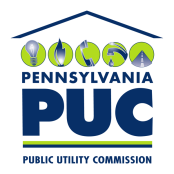  PUBLIC UTILITY COMMISSIONOffice of Administrative Law Judge400 NORTH STREET, HARRISBURG, PA 17120IN REPLY PLEASE REFER TO OUR FILE